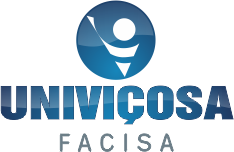 Ficha de Inscrição para o PROJETO DE EXTENSÃO VINCULADO AO CENTRO DE CIÊNCIAS DA 	SAÚDEPROJETO DE EXTENSÃO: UNIMICRO– Projeto Multidisciplinar de Pesquisa e Extensão em Microbiologia                                                                             DADOS PESSOAIS:DISPONIBILIDADE:Os interessados em participar do Projeto de Extensão: UNIMICRO devem:Cumprir no mínimo quatro horas seguidas semanais de acordo com a disponibilidade dos horários da rotina e das aulas;Os participantes devem manter frequência regular com no máximo duas faltas com justificativa, sendo possível o desligamento do mesmo do projeto caso exceda as faltas. Deve obedecer a escala definida para uma semana.Entregar no NUPEX a ficha de inscrição juntamente com o termo de compromisso, com a cópia do histórico e currículo.É direito do aluno a discussão dos casos clínicos junto aos professores, bem como ser orientado e suas dúvidas, serem esclarecidas pelos professores orientadores.O não cumprimento dessas normas e o que foi estabelecido no Edital implicará em desligamento do aluno, com perda de certificado de participação do projeto. Viçosa, ________ de ______________ de___________.____________________________________________Assinatura do Candidato Nome:E-mail:Tel/cel.:Matrícula:SEGUNDATERÇAQUARTAQUINTASEXTAMANHÃ07:00-11:00TARDE13:00-17:00